Chapitre 1:Interet nutritionnel de l'huile d'oliveI. OliveL’olive est le fruit de l’olivier, arbre fruitier caractéristique des régions méditerranéennes. Sur le plan botanique, c’est une drupe de forme ovoïde, à peau lisse, à enveloppe charnue riche en matière grasse, renfermant un noyau très dur, osseux, qui contient une  graine.  La  couleur de  l’olive,  d’abord verte,  vire  au  noire  à  pleine maturité.I.1. Structure de l’oliveL’olive  est  composée  de  trois  parties:  la  cuticule  (épicarpe),  la  pulpe (mésocarpe) et le noyau (endocarpe). La pulpe (mésocarpe) contient la majeure partie de l’huile d’olive. La figure ci-dessous donne la structure et la composition physique de l’olive (en % du poids sec de l’olive).Epicarpe (2 à 2,5%) Mésocarpe (71,5 à 80,5%) Endocarpe (17,3 à 23%) Embryon (2 à 5,5%)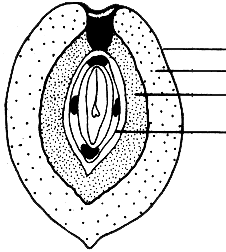 Figure 1 : Section transversale et composition physique de l’olive I.2 Composition chimique de l’oliveRécoltée à maturité complète (stade noir), une olive renferme en plus de l’eau diverses  substances  organiques :  sucres,  protéines,  pigments,  acides  organiques, vitamines, composés phénoliques, ainsi que l’huile. L’olive est également riche en substances inorganiques dont fondamentalement le potassium, suivi du calcium, du magnésium et du phosphore, etc.  Le tableau I regroupe les principaux constituants de l’olive.Tableau I : Composition chimique de l’olive exprimée en pourcentageI.3 Techniques d’élaboration de l’huile d’oliveLa mise en œuvre des olives en vue d’une extraction maximale de l’huile d’olive  par  des  procèdes  mécaniques  est  effectuée  en  soumettant  les  olives  à différentes opérations industrielles.I.3.1 Stockage des olivesLes olives une fois récoltées suivant la méthode traditionnelle (manuelle) ou mécanique (machine) sont transportées immédiatement au moulin afin de préserver leur qualité.Le  stockage des  olives est  assurée soit  en  utilisant des  caisses en  matière plastique, soit en les dispersant sur un pavage lavable, en couche d’épaisseur réduite (20-30 cm), dans un milieu couvert, aéré et frais. Dans ces conditions, le stockage des olives limité à 1ou 2 journées, n’est à l’origine que d’une légère détérioration de la qualité de l’huile qui, toutefois, peut devenir plus grave si la durée d’entreposage augmente.I.3.2 Effeuillage et lavageCe sont des opérations préliminaires auxquelles doivent être soumises les olives avant l’extraction. Elles ont pour but de débarrasser les fruits des matières étrangères végétales (feuilles et brindilles) et minérales (terre et sable) qui risquent d’altérer l’huile et de provoquer une usure prématurée de l’équipement.I.3.3 BroyageLe broyage constitue la première phase de l’extraction proprement dite. Les olives sont soumises à des actions mécaniques qui provoquent la dilacération des parois  cellulaires  et  des  membranes, visant  à  libérer  les  gouttelettes  d’huile  que renferment les cellules de la pulpe de l’olive.I.3.4 MalaxageLe malaxage vise à parfaire et à donner à la pâte une bonne régularité et homogénéité afin  de  favoriser  la  séparation  des  trois  phases :  solide,  aqueuse  et huileuse. L’efficacité de cette opération dépend des caractéristiques rhéologiques des pâtes d’olives et des paramètres technologiques; le temps (durée du malaxage) et la température de la pâte.I.3.5 Extraction de l’huileL’élaboration de l’huile d’olive comprend une série de processus mécaniques et / ou physiques ayant pour objectif fondamental de séparer le jus huileux de l’ensemble des produits présents dans la masse d’olives triturées. Pour cette raison, deux types de séparations sont nécessaires; une séparation de la phase liquide des grignons, ensuite une séparation de l’huile des margines.a) Séparation des phases solide et liquideCette opération peut se faire par des systèmes de pression, de centrifugation et de percolation.Le système de centrifugation est essentiellement de deux types: Système d’extraction avec centrifugation à trois phases : La pâte est soumise à deux centrifugations, la première pour séparer les grignons et les huiles plus margines et la deuxième pour séparer les huiles et les margines .  Système  d’extraction  avec  centrifugation  à  deux  phases :  Possédant  une  seule centrifugation qui permet de séparer l’huile et les grignons humidifiés par les eaux de végétation provenant de l’olive.b) Séparation des deux phases liquidesLes densités différentes des deux liquides (huile et margines) permettent leur séparation par décantation naturelle ou par  centrifugation dans des centrifugeuses verticales.II. Huile d’oliveII. 1 Catégories d’huile d’oliveOn désigne par l’huile d’olive vierge toute huile extraite du fruit de l’olivier (Olea europeae L.) uniquement par des procédés mécaniques ou d’autres procédés physiques et dans des conditions, notamment thermiques, n’entraînant pas d’altération de l’huile, à  l’exception des huiles obtenues par solvant ou par  des procédés de réestérification et de tout mélange avec des huiles d’autre nature. L’huile d’olive vierge ne doit avoir subi aucun autre traitement que le lavage, la décantation, la centrifugation et la filtration.Les huiles d’olive peuvent être répertoriées selon diverses catégories établies selon les caractéristiques des huiles. Le Conseil Oléicole International a ainsi répertorié quatre catégories d’huile d’olive qui sont rassemblées dans le tableau II.Tableau II : Différentes catégories d’huile d’olive.II. 2 Composition de l’huile d’oliveLa  composition  chimique  de  l’huile  d’olive  (Olea  europaea,  L.)  dépend largement de la variété du fruit, des conditions agronomiques, du degré de maturité, des procédés d’extraction et des conditions de stockage. Les composants de l’huile d’olive sont souvent classés en deux catégories : la fraction saponifiable et la fraction insaponifiable.II. 2.1 Fraction saponifiableLa quasi-totalité de la composition de l’huile est représentée par la fraction saponifiable, environ 99 % . Elle se compose essentiellement de :a) TriglycéridesLes triglycérides de l’huile d’olive sont caractérisés par leur composition en acides gras et leur structure glycéridique, dont la majorité (environ 25 à51,7%) se  présente sous forme de  trioléine. Les  principaux triglycérides de l’huile d’olive sont représentés dans le tableau III.Tableau III : Composition en triglycérides de l’huile d’olive (en %)La structure glycéridique de l’huile d’olive est principalement caractérisée par une estérification préférentielle des fonctions alcools externes du glycérol par les acides gras saturés (palmitique 16 :0 et stéarique 18 :0).La position Sn2 du glycérol est esterifiée par les acides gras insaturés en particulier l’acide oléique.b) Acides grasL’huile d’olive a un profil d’acides gras caractéristique, dominé par l’acide oléique C18 :1, l’acide linoléique C18 :2, l’acide palmitique C16 :0 et l’acide stéarique C 18 :0. Les principaux acides gras de l’huile d’olive sont représentés dans le tableau IV.Tableau IV : Composition de l’huile d’olive en acides gras.La norme européenne  stipule que des teneurs en trans oléique, trans(linoléique + linolénique) doivent être respectivement inférieures à 0, 05%.II. 2.2 Fraction insaponifiableElle est appelée également fraction non glycéridique et souvent accompagnée des   termes   « composants   mineurs » :   hydrocarbures,   squalène,   beta-carotène, tocophérols, phénols et substances dérivées, esters, aldéhydes et cétones, alcools aliphatiques, alcools terpéniques et stérols.a) StérolsLes stérols sont des constituants présents dans l’huile d’olive sous forme libre et estérifiée avec les acides gras, dont le principal, est le β-sitostérol, qui représente jusqu'à 90-95% du total. Le campéstérol et le stigmastérol comptent respectivementpour 3% et 1% du total. Parmi les facteurs, qui influent sur leur teneur dans l’huile d’olive, figurent la variété des olives et leur degré de maturité.b) Les substances aromatiquesLes  composés responsables de  l’arôme délicat et  unique de  l’huile d’olive proviennent du fruit  lesquels, en plus, définissent les caractéristiques organoleptiques de l’huile. Ils sont incorporés à l’huile durant le broyage et le malaxage des olives.Les  principaux précurseurs de  ces  composés sont les  acides gras  insaturés (particulièrement les acides linoléique et linolénique) et les acides aminés.Soixante quatre (64) substances volatiles dans 39 variétés d’olive ont été identifiées. Leurs concentrations varient selon le cultivar, le degré de maturité, les conditions agronomiques, le système d’extraction, l’état sanitaire des olives et surtout l’activité enzymatique.La figure 2 illustre les étapes de formation des différents composés volatiles par la voie de la lipoxygénase..Lipides de l’oliveAcide linoléique                                                    Acide linoléniqueHexanal                                                           cis-3-hexenalHexanolTrans-2-hexenal         Cis-3-hexenolAcetate d’hexyleTrans-2-hexenolCis-3-acetate d’hexenyleTrans-2- acetate d’hexenyleFigure 2 : Formation des substances aromatiques par la voie de lipoxygénasec) Les chlorophyllesL’huile d’olive est riche en pigments chlorophylliens : chlorophylles a et b qu’on retrouve naturellement dans les olives fraiches et les phéophytines a et b qui sont formés durant l’extraction de l’huile.Leur présence dans l’huile d’olive dépend de la variété, du degré de maturité, des  conditions environnementales, des  procédés d’extraction et  des  conditions de stockage.Le processus d’extraction de l’huile d’olive cause des pertes en ces pigments, principalement les chlorophylles qui sont transformées en phéophytines.d) Antioxydantsd.1) Les caroténoides	L’huile d’olive est riche en caroténoïdes. Leur présence dans l’huile d’olive dépend de la variété, du degré de maturité, des conditions environnementales, du procédés d’extraction et les conditions de stockage.Les principaux caroténoïdes dans l’huile d’olive sont la lutéine, le beta-carotène et    les    xanthophylles    suivantes :    néoxanthine,    violaxanthine,    lutéoxanthine, anthéraxanthine, mutatoxanthine et beta-cryptoxanthine.Les caroténoïdes sont des puissants inhibiteurs de la photo-oxydation de l’huile d’olive induite par les chlorophylles.d.2) Tocophérols : VitaminesLes différents tocophérols (α, β, γ et δ) se distinguent entre eux par le nombre et lalocalisation des groupements méthyles fixés sur le noyau (figure3).L’huile d’olive contient de l’α-tocophérol à environ 95% du total;  le tocophérol  doté  de  la  plus  forte  activité  vitamine  E.La teneur de ces molécules présentes dans l’huile est fonction de plusieurs facteurs dont la variété de l’olive et sa maturité ainsi que les conditions et la durée de la  conservation  de  l’huile  .Les tocophérols sont des composés importants, de l’huile d’olive en raison de leur contribution à la stabilité oxydative et aux qualités nutritionnelles de l’huile. Ils présentent un effet synergiste avec le β-carotène en le protégeant contre l’oxydation.C’est un antioxydant naturel efficace, en cédant un ou deux atomes d’hydrogène par molécule à des radicaux libres éventuellement présents.  De  plus,  ces  composés protègent les acides gras polyinsaturés de l’oxydation .Figure 3 : Structure chimique des tocophérols d.3) Composés phénoliquesLes polyphénols communément dénommés, composés phénoliques est une appellation générique qui désigne un vaste ensemble de substances aux structures chimiques variées.  Actuellement, plus  de  8000 composés naturels ont été isolés et identifiés.L’effet de cette catégorie de composés sur la qualité, la conservation et la valeur biologique de l’huile d’olive a fait l’objet de nombreuses recherches ces dernières années.Leurs teneurs dans l’huile d’olive vierge dépendent non seulement de la variété, mais aussi de la   maturation des fruits.Les composés phénoliques dans l’huile d’olive sont soit à l’état lié, etherfiés ou estérifiés dans les glucosides, soit à l’état libre issus des réactions d’oxydation et d’hydrolyse au sein de ces composés au cours de la maturation du fruit, ou lors du processus de l’extraction.L’huile d’olive vierge est riche en polyphénols appartenant à diverses familles : (phénols et hydroxyphénols, acides et alcools phénols, sécoiridoides, lignanes, flavonoides, …).L’oleuropéine et  le ligstroside sont les sécoiridoides majoritaires de l’olive. Leur aglycone lipophile, sont prèsents dans l’huile  d’olive  .  Les  principaux composés phénoliques de l’huile d’olive sont représentés dans la figure 4.Les anti-oxydants les plus puissants sont représentés par les Ortho-diphénols, dont les principaux sont : l’hydroxytyrosol, l’acide caféique et l’oléuropéine  .Les deux principaux flavonoides présents dans l’huile d’olive vierge sont la lutéoline et l’apigénine .Les alcools phénoliques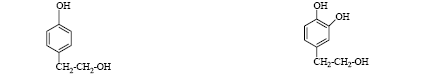 Tyrosol                                               Hydroxytyrosol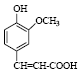 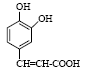 Les acides phénoliques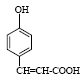 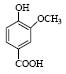 Acide vanillique          Acide p-coumarique           Acide férulique                Acide caféiqueLes flavonoïdes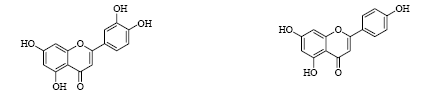 Lutéoline                                                    ApigénineLes sécoïridoïdes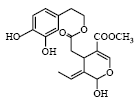 Les lignanes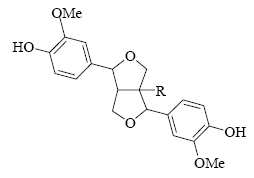 Oleuropéine aglycone                                 Ligstroside aglyconeR=H   Pinorésinol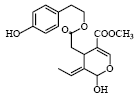 R=OCOCH3    1-acétoxypinorésinolFigure 4: Principaux composés phénoliques de l’huile d’olive .II. 3 Intérêt nutritionnel et thérapeutique de l’huile d’olive	L'huile d'olive est effectivement une huile aux qualités nutritionnelles reconnues, distinctive du régime méditerranéen. C'est la principale source de matière grasse. Des travaux ont rapporté qu’une réduction du risque d’infarctus du myocarde, de la mortalité par maladie coronarienne est observée chez  des  populations  méditerranéennes  associant,  une  consommation  de  l’huile d’olive.Par ailleurs, la consommation de l’huile d’olive est liée également à l’amélioration des résultats de certains indicateurs du risque de maladies cardiovasculaires :  meilleure contrôle de la  tension artérielle, diminution des taux sanguins de triglycérides, de glucose, de cholestérol total et de cholestérol-LDL ainsi qu’un effet anticoagulant.Certaines études ont montré que l’huile d’olive aide les personnes atteintes de diabète à  contrôler leur pression artérielle, à  maintenir un poids raisonnable et  à atteindre des taux de glycémie proches de la normale .Le tableau V récapitule les effets biologiques des principaux constituants de l’huile d’olive.Tableau V : Effet biologique des principaux constituants bioactifs de l’huile d’oliveConstituantsQuantité (%)Eau50Huile22Protéines1,6Sucres19,1Cellulose5,8Sels minéraux1,5CatégorieAcidité(%)Indice de peroxyde (mEq O2/Kg)Extinction spécifique dans l’UVExtinction spécifique dans l’UVExtinction spécifique dans l’UVCaractéristiques organoleptiquesCaractéristiques organoleptiquesCatégorieAcidité(%)Indice de peroxyde (mEq O2/Kg)270nmΔK232nmMédiane du défautMédiane du fruité1-Huile d’olive vierge extra≤ 0,8≤ 20≤ 0,22≤ 0,01≤ 2,5Me = 0Me > 02-Huile d’olive vierge fine≤ 2 ,0≤ 20≤0,25≤ 0,01≤ 2,60<Me≤2,5Me > 03-Huile d’olive vierge courante≤ 3,3≤ 20≤0,30≤ 0,01_2,5<Me≤6_4-Huile olive vierge lampante>3,3Non limité___Me > 6_Nature%OOO POO OOL POL SOO40-6010-2010-205-75-7Acides grasSymbolesLimite de variabilité(%)Acide myristiqueC14 : 0≤ 0,05Acide palmitiqueC16 : 07,5 – 20,0Acide palmitoléiqueC16 : 10,3 – 3,5Acide heptadécanoiqueC17 : 0≤ 0,3Acide heptadécénoiqueC17 : 1≤ 0,3Acide stéariqueC18 : 00,5 – 5,0Acide oléiqueC18 : 155,0 – 83,0Acide linoléiqueC18 : 23,5 – 21,0Acide linoléniqueC18 : 3≤ 1,0Acide arachidiqueC20 : 0≤ 0,6Acide gadoléiqueC20 : 1≤ 0,4Acide béhéniqueC22 : 0≤ 0,2Acide lignocériqueC24 : 0≤ 0,2R1                  R2               R3                  DénominationCH3          CH3           CH3                 αCH3              H          CH3                 βH           CH3             CH3                γH            H            CH3                δConstituantsEffetsAcide oléique- Abaisse le cholestérol  LDL et le protège de l’oxydation.-  Ne  modifie  pas  ou  augmente  le  cholestérolHDL et- Protège les HDL de l’oxydation- Diminue les triglycérides plasmatiques.-  Abaisse  l’incorporation  des  LDL  dans  les macrophages.-  Réduit  la  production  de  l’O2    singulet  par monocytes humains.-   Améliore   la   cinétique   d’incorporation   des lipides dans le plasma au cours de la digestion.-Améliore    la    vitesse    d’incorporation    des triglycérides dans les lipoprotéines.Polyphénols- Protègent les LDL de l’oxydation.- Epargnent la consommation de vitamine E lors de l’oxydation des LDL in vitro.- Protègent de l’attaque par l’ion peroxynitrite in vitro.- Diminuent la production de l’O2  singulet par lignée promocytaire.- Inhibent les 5- et 12-lipoperoxygenases.- L’hydroxytyrosol et l’oleuropéine agissent comme antibactérien à concentrations   élevées. Antiagrégants, antithromboxane, anti- inflamatoire, antithrombotique et vaso-relaxantes-  L’oleuropéine présente des propriétés diurétiques, hypoglycémiante et antihypertensives.Effet inhibiteur sur une enzyme impliquée dans le développement du cancer.Tocophérols(Vitamine E)Effets  immunorégulateur  (améliore  la  réponseimmunitaire et la résistance aux maladies). Réduisent     la     mutagénicité     des     produits mutagènes.StérolsLe  β-sitostérol  s’oppose  à  l’absorption intestinale du cholestérol alimentaire et possède un effet bénéfique sur le cancer du colon, du sein et de l’estomac.Contribuent à la diminution du cholestérol total du sérum et du LDL .Substances aromatiquesContribuent à une meilleure activité digestive. Effet antimicrobien.PigmentsExercent une activité antioxydante (caroténoïdes et chlorophylles).La chlorophylle exerce une action d’excitation du métabolisme, stimulation de la croissance cellulaire et accélération des processus de cicatrisation.SqualèneAugmente les formes athérogènes de transport de cholestérol plasmatique.Inhibe la synthèse du cholestérol.Joue un rôle protecteur dans le développement des tumeurs.